                                              ПРОЕКТ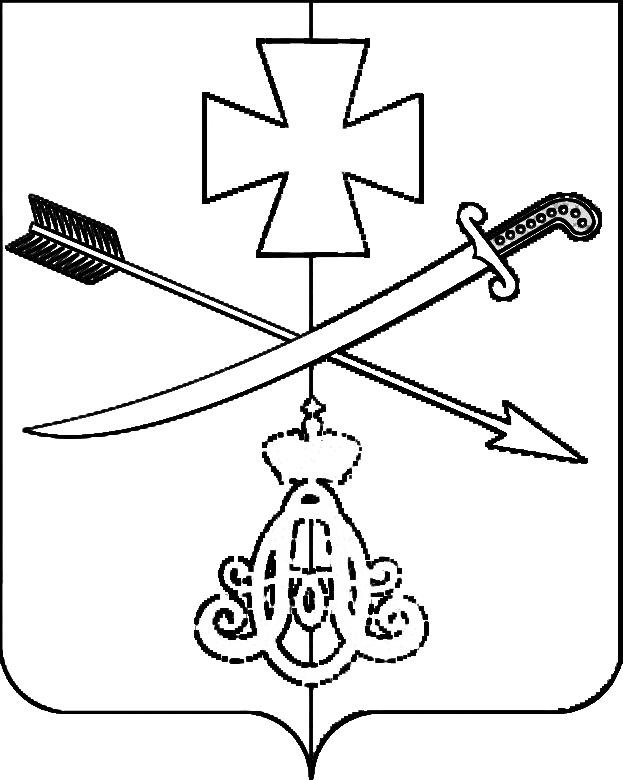 АДМИНИСТРАЦИЯНОВОМИНСКОГО СЕЛЬСКОГО ПОСЕЛЕНИЯКАНЕВСКОГО РАЙОНАПОСТАНОВЛЕНИЕот __________________					                            №____ст-ца  НовоминскаяОб отмене особого противопожарного режима на территории Новоминского сельского поселения Каневского районаВ соответствии с Федеральным законом от 21 декабря 1994 года № 69-ФЗ «О пожарной безопасности», постановлением Правительства Российской Федерации от 25 апреля 2012 года № 390 «О противопожарном режиме», Законом Краснодарского края от 31 марта 2000 года № 250- КЗ «О пожарной безопасности в Краснодарском крае», п о с т а н о в л я ю:1. Отменить особый противопожарный режим на территории Новоминского сельского поселения.2.    Признать утратившим силу постановление главы администрации Новоминского сельского поселения Каневского района от 5 августа 2019 года № 70 «О введении особого противопожарного режима на территории Новоминского сельского поселения Каневского района».3. Общему отделу администрации Новоминского сельского поселения Каневского района (Власенко) опубликовать настоящее постановление в установленном порядке в сетевом издании «Каневская телевизионная студия» (ТВК) и разместить настоящее постановление на официальном сайте администрации Новоминского сельского поселения Каневского района в информационно-телекоммуникационной сети «Интернет» (http://novominskayasp.ru/).7. Контроль за выполнением настоящего постановления оставляю за собой.8. Постановление вступает в силу со дня его официального опубликования.Глава Новоминского сельского поселения                                                                   А.В.Плахутин